Sunday 30 April 2023	                                                                    Psalter: Week IV	OUR LADY OF LOURDES AND SAINT CECILIAParish Administrator: Mgr Francis JamiesonLandline: 01258 452051 Mobile: 07826 732493Hospital RC Chaplains:Dorchester:  Fr Barry Hallett 01305 255198; Poole: Deacon Declan McConville 01202 442167 Newsletter:  newsletterblandfordcatholics@yahoo.co.ukWebsite:  blandfordcatholics.orgPlymouth Diocesan Trust Registered Charity No. 213227Please keep in your prayers:   Rose Grant, Ruby Cooper,  Iris Bell; Christopher; Noreen Breadmore; Christina and John Morley;  Leeah, Marjorie’s daughter;  Sandra, Teresa and Tom’s niece;  Father Tom, and all at the Care Home where he is chaplain; and all families of those suffering at this time.MASS INFORMATION CORRECT AT TIME OF PUBLISHING BUT MAY BE SUBJECT TO CHANGE AT SHORT NOTICE EASTER SEASON YEAR A1 Saturday April 29 St Catherine of Siena, Doctor of the Church, Patron of Europe  (FEAST)10.30am Funeral of Leander Cunningham12 midday TRADITIONAL LATIN MASS5.30 pm Vigil Mass of SundaySUNDAY April 30 FOURTH SUNDAY OF EASTER - WORLD DAY OF PRAYER FOR VOCATIONS – RETIRING COLLECTION9.00am HOLY MASSMonday May 1 – St Joseph the Worker  (Opt Mem)NO MASS   Tuesday May 2 St Athanasius, Doctor of the Church (Mem)NO MASSWednesday May 3 St Philip and St James  the Lesser, Apostles (FEAST)NO MASSThursday May 4 The English Martyrs (FEAST) NO MASSFriday May 5 St Asaph; St Richard Reynolds (Mem) 9.10am Morning Prayers 9.30am HOLY MASSfollowed by BenedictionSaturday May 6 9.30am TRADITIONAL LATIN MASS5.30 pm Vigil Mass of SundaySUNDAY May 7 FIFTH SUNDAY OF EASTER9.00am CHILDREN’S MASSHILARY thanks everyone for their prayers and kind wishes which really help.GOOD SHEPHERD SUNDAY, this Sunday, April 30th., is the day when we pray especially for vocations to the priesthood and the religious life.  Our two most recent seminarians are currently studying for their foundation year at the Royal English College in Valladolid in Spain, and we hope to have more starting there this year, and three men will begin major seminary studies.   This, of course, costs money, so please help.  There are gift aid envelopes for those who pay income tax.  Through the words of the prophet Jeremiah God promises his people that He will never leave them without shepherds to gather them together and guide them.  We do need priests, so please do pray for vocations, and please help to train them through your donations.What does it mean to have a Mother in Heaven?It's having someone who is uniquely placed to bring us closer to God.It's having someone who is uniquely placed to bring our petitions to God.It's having someone to turn to in times of need.It's having someone who is watching out for us.It's having someone to teach us how to live for God alone.It's having someone who will be a refuge of mercy when we have sinned.WEEKLY OFFERINGS £192.23. Thank you to everyone who contributed.  RuthWith blessings on every one of our parish family,  Father Francis  THE POPE'S INTENTIONS FOR MAYFor church movements and groupsWe pray that Church movements and groups may rediscover their mission of evangelization each day, placing their own charisms at the service of needs in the world. ANY OTHER BUSINESS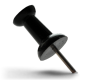 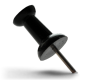 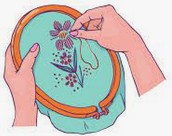 KNIT & NATTER  Next meeting in the Hall on Tuesday May 2nd,  (2-4pm).  All crafters welcome! ChristinaTEDDY ROCKS, a rock festival which raises money for children’s cancer causes, will be held at Charisworth Farm on the A354 between Thornicombe and Winterborne Whitechurch on the last weekend of April.  May cause traffic delays.  See posters everywhere for the line-up.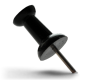 A LOVELY SURPRISE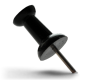 Shortly after Easter, I received a letter of congratulations from The Director of Development , Oregon Catholic Press (OCP). It was to invite me to their  annual Convention 2023, this year to be held in Reno, NV, USA in mid July. It is here that my newly published hymns and additional submissions will be showcased. The tone of the letter was so very warm and I have accepted the kind offer. I have to admit that a break in the sunshine to be part of a celebration of new music will be a privilege.  Philippa Daffern On Sunday 7th May 2023, Gillingham Methodist Church will be hosting a performance of Edward Elgar’s sublime choral work ‘The Dream of Gerontius’ .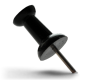 	As you can appreciate, an event of this magnitude does not come cheaply and we have set an admission price of £20.  For more information, please see posters in porch.May each one of us possess the soul of Mary to proclaim the greatness of the Lord.  And may each one of us possess the spirit of Mary to rejoice in God.  - St Ambrose